Εργασία Α:Λεξιλόγιο: Μέγας Βασίλειος, Ιωάννης Χρυσόστομος, Γρηγόριος Θεολόγος, ελληνικά γράμματα, 30, Γενάρη, γραμμάτων.Οι τρεις Ιεράρχες είναι ο ......................... ............................, ο ......................... ....................... και ο ................................ .................................Η γιορτή των τριών Ιεραρχών λέγεται και γιορτή των ................................. γιατί και οι τρεις ήταν προστάτευσαν τα…………………..  …………………..Γιορτάζουμε τους τρεις Ιεράρχες στις ............ του   ...............................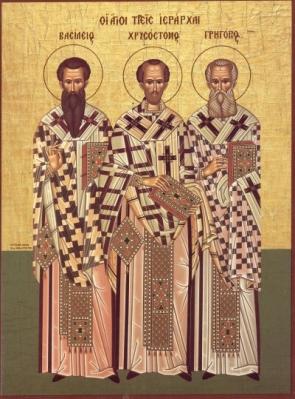 Εργασία Β: Συνδέω κάθε Ιεράρχη με το επίθετό του:Ιωάννης                                                          ΜέγαςΓρηγόριος                                                       ΧρυσόστομοςΒασίλειος                                                        ΘεολόγοςΥπογραμμίζω το σωστό σε κάθε περίπτωση:Α. Ο Ιωάννης λέγεται Χρυσόστομος γιατί: είχε χρυσό στόμα, μιλούσε πολύ ωραία.Β. Ο Βασίλειος ονομάζεται Μέγας γιατί: ήταν πολύ ψηλός, έκανε σπουδαίο έργο.Γ. Ο Γρηγόριος ονομάζεται Θεολόγος γιατί: ήταν γιος του Θεού, έπεισε τους Χριστιανούς ότι ο Χριστός ήταν Γιος του Θεού.Δ. Η μνήμη των τριών Ιεραρχών γιορτάζεται στις: 25 Μαρτίου, 30 Ιανουαρίου.Εργασία Γ:Γράφω  λίγα λόγια για το έργο των Τριών Ιεραρχών:________________________________________________________________________________________________________________________________________________________________________________________________________________________________________________________________________________________________________________________________________________________________________________________________________________________________________________________________________________________